!f İstanbul’un Reklam filmine Kristal Elma Ödülü!!f İstanbul Bağımsız Filmler Festivali’nin 2016 reklam filmi, 25. Kristal Elma Reklam Ödülleri’nde “Kültür ve Sanat, Spor, Hobi” dalında En İyi Reklam seçildi! “!f İstanbul Birleştiriyor!” temasıyla hazırlanan film, Rafineri ve SPARK Film Collective ortaklığında çekildi.Bu yıl 15. yaşını kutlayan !f İstanbul Bağımsız Filmler Festivali’nin “!f İstanbul Birleştiriyor!” temalı 2016 kampanyasının yüzü olan Reklam Filmi, 25. Kristal Elma Reklam Ödülleri’nden ödülle döndü. “Kültür ve Sanat, Spor, Hobi” dalında Kristal Elma Ödülü’nün sahibi olan “!f İstanbul Birleştiriyor!”, başlangıçta birbirine mesafeli duran bir grup insanın bir dış sesin yönlendirmesiyle yakınlaşması ve sonunda birleşmesini konu alıyordu.Yaratıcı yönetmenliğini Ayşe Bali’nin üstlendiği, yaratıcı ekibinde Kerim Gürsel, Sezer Üstungel ve Resul Geniş’in yer aldığı “!f İstanbul Birleştiriyor!” filmi, Cansu Boğuşlu yönetmenliğinde ve Tamer Üner yapımcılığında, SPARK Film Collective tarafından çekildi. Ayşe Bali’nin seslendirdiği filmin görüntü yönetmenliğini David Griffiths, müziklerini Tufan Aydın üstlenirken, post prodüksiyonu MOJO tarafından yapıldı.!f İstanbul Bağımsız Filmler Festivali’nin 17.si ise, 16-26 Şubat 2017 tarihlerinde İstanbul’da, 2-5 Mart 2017 tarihlerinde ise Ankara ve İzmir’de gerçekleştirilecek.!f 2016 Reklam Filmi’ni buradan izleyebilirsiniz.Ayrıntılı bilgi için: www.ifistanbul.com16. !f İstanbul Bağımsız Filmler Festivali16-26 Şubat 2017 İstanbul2-5 Mart 2017 Ankara & İzmirwww.ifistanbul.comifistanbul.com/blogtwitter.com/ifistanbulfacebook.com/ifistanbulinstagram.com/ifistanbulSorularınız için: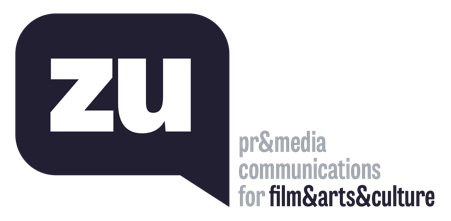 Uğur Yüksel – E: ugur@thisiszu.com T: 0 536 731 4216Zaferhan Yumru – E: zaferhan@thisiszu.com T: 0 535 936 0195